В соответствии со статьей 23 Земельного Кодекса Российской Федерации, статьей 28 Федерального закона от 6 октября 2003 года № 131-ФЗ «Об общих принципах организации местного самоуправления в Российской Федерации», статьями 6 и 8 Закона Самарской области от 11 марта 2005 года № 94-ГД «О земле», Положением «О порядке проведения публичных слушаний в городском округе Кинель Самарской области», утвержденным постановлением Думы городского округа Кинель Самарской области от 29 ноября 2005 года № 113,  статьей 42 Правил землепользования и застройки городского округа Кинель Самарской области, утвержденных решением Думы городского округа Кинель Самарской области от 27 августа 2015 года № 577, руководствуясь Уставом городского округа Кинель Самарской области,П О С Т А Н О В Л Я Ю:1. Назначить публичные слушания для определения общественной значимости и выявления общественного мнения по вопросу установления публичного сервитута с постоянным сроком действия для прохода и проезда через земельный участок с кадастровым номером 63:03:0203009:933, для индивидуального жилищного строительства, площадью 592,00 кв.м., по адресу: Самарская область, г. Кинель, СНТ садовое товарищество СДТ Хлебозавода (Лебедь), линия 1-я, находящийся в собственности физического лица согласно Приложению.2. Установить срок проведения публичных слушаний с 24 июля 2023 года по 9 августа 2023 года.3. Определить местом проведения публичных слушаний здание Администрации городского округа Кинель Самарской области по адресу: 446430, Самарская область, г. Кинель, ул. Мира, 42 «А». Дата и время проведения публичных слушаний: 9 августа 2023 года  в 10.00 часов.           4. Прием замечаний и предложений от заинтересованных лиц по публичным слушаниям осуществляется с 24 июля 2023 года по 9 августа 2023 года по адресу: 446430, Самарская область, г. Кинель, ул. Мира, 42 «А»; kineladmin@yandex.ru.            5. Назначить лицом уполномоченным председательствовать на собрании участников публичных слушаний руководителя комитета по управлению муниципальным имуществом городского округа Кинель Самарской области Фокина Вадима Николаевича. 6. Назначить ответственным за ведение протокола публичных слушаний начальника отдела распоряжения муниципальным имуществом комитета по управлению муниципальным имуществом городского округа Кинель Самарской области Иванову Галину Николаевну.           7. Открыть экспозицию с размещением информации по вопросу определения общественной значимости и выявления общественного мнения по вопросу установления публичного сервитута для прохода и проезда через земельный участок  с кадастровым номером 63:03:0203009:933 в здании Администрации городского округа Кинель Самарской области по адресу: г. Кинель, ул. Мира, 42 «А» с 24 июля 2023 года по 8 августа 2023 года, время работы экспозиции в рабочие дни с 09:00 до 12:00 часов.8. Официально опубликовать настоящее постановление.9. Настоящее постановление вступает в силу на следующий день после дня его официального опубликования.10. Контроль за исполнением настоящего постановления оставляю за собой.Глава городского округа						        А.А. ПрокудинФокин 61778Администрация городского округа Кинель Самарской областиЛИСТ СОГЛАСОВАНИЯ к постановлению администрации городского округа «О назначении публичных слушаний по вопросу установления публичного сервитута для прохода и проезда через земельный участок  с кадастровым номером 63:03:0206003:891»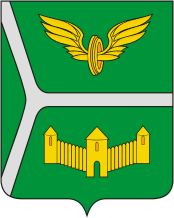 ГЛАВА  ГОРОДСКОГО ОКРУГА КИНЕЛЬСАМАРСКОЙ ОБЛАСТИПОСТАНОВЛЕНИЕот _._2023 № _О назначении публичных слушаний по вопросу установления публичного сервитута для прохода и проезда через земельный участок  с кадастровым номером 63:03:0203009:933Занимаемая должностьРоспись, дата согласованияФамилия, инициалыРуководитель комитета по управлению муниципальным имуществом городского округа КинельФокин В.Н.Начальник юридического отдела аппарата администрации городского округаГалимова Н.Г.